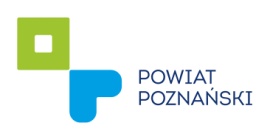 Formularz zgłoszeniowy organizacji na spotkanie konsultacyjne w dniach
17 i 21 września 2015 roku w sprawie projektu „Rocznego Programu Współpracy Powiatu Poznańskiego z Organizacjami Pozarządowymi oraz podmiotami wymienionymi w art. 3 ust. 3 ustawy o działalności pożytku publicznego i o wolontariacie w roku 2016.”Organizacja: (nazwa, adres, dane rejestrowe):………………………………………………………………………………………………………………………………………………Osoby reprezentujące organizację:………………………………………………………………………………………………………………………………………………Osoba zgłaszająca udział organizacji w konsultacjach:………………………………………………………………………………………………………………………………………………..Telefon:………………………………………………………………………………………………………………………………………………..E-mail:………………………………………………………………………………………………………………………………………………..